PROPONENT INFORMATIONd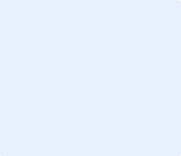 